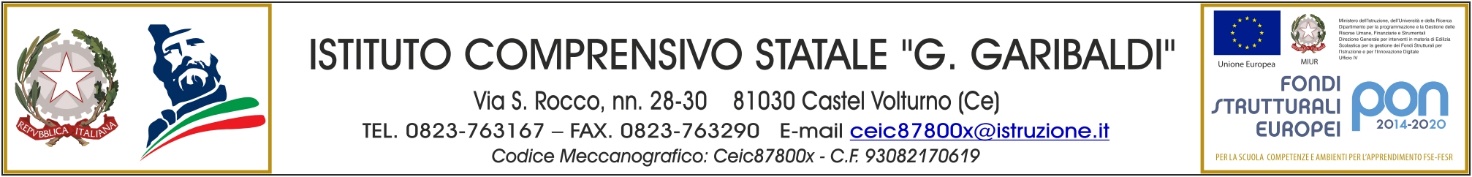 RELAZIONE FINALEPIANO DIDATTICO PERSONALIZZATO (PDP)A.S. 2022/ 2023NB: In caso di esame di stato, gli strumenti adottati andranno indicati nella riunione preliminare per l’esame conclusivo del primo ciclo, in cui il Consiglio di Classe dovrà indicare modalità, tempi e sistema valutativo previsti. Esame conclusivo del I ciclo CASTEL VOLTURNO, ___________________Il Coordinatore di Classe:                                                  --------------------------------------Il Consiglio di Classe:_______________________________                                  ______________________________________________________________                                  ______________________________________________________________                                 ______________________________________________________________                                 ______________________________________________________________                                ______________________________________________________________                               _______________________________Il Dirigente ScolasticoProf. ELISABETTA CORVINO_________________________________Cognome e nomeClasseScuolaIndividuazione della situazione di bisogno educativo speciale da parte diSERVIZIO SANITARIO NAZIONALEALTRO SERVIZIO CONSIGLIO DI CLASSEDefinizione del bisogno educativo specialeDISTURBI EVOLUTIVI SPECIFICIDSAADHD	ALTRO ...........................................SVANTAGGIO (indicare il disagio prevalente)Socio- economicoLinguistico-culturaleDisagio comportamentale/ relazionaleCondizioni fisiche: malattie varie, acute o croniche, eccDeficit nelle Funzioni corporee: deficit visivi, deficit motori, deficit attentivi, di memoria, eccAltro ...........................................L’alunno/ studente ha raggiunto gli obiettivi disciplinari previsti nel PDP?L’alunno/ studente ha raggiunto gli obiettivi disciplinari previsti nel PDP?SìNo (Specificare il motivo)SìNo (Specificare il motivo)Sono state applicate tutte le misure dispensative e compensative decise dal Consiglio di Classe e presenti nel PDP?Sono state applicate tutte le misure dispensative e compensative decise dal Consiglio di Classe e presenti nel PDP?SìNoIn parteSìNoIn parteSTRUMENTI COMPENSATIVI (legge 170/10 e linee guida 12/07/11)Utilizzo di computer e tablet (possibilmente con stampante)Utilizzo di programmi di video-scrittura con correttore ortografico (possibilmente vocale) e con tecnologie di sintesi vocale (anche per le lingue straniere)Utilizzo di risorse audio (file audio digitali, audiolibri…).Utilizzo del registratore digitale o di altri strumenti di registrazione per uso personaleUtilizzo di ausili per il calcolo (tavola pitagorica, linee dei numeri…) ed eventualmente della calcolatrice con foglio di calcolo (possibilmente calcolatrice vocale)Utilizzo di schemi, tabelle, mappe e diagrammi di flusso come supporto durante compiti e verifiche scritteUtilizzo di   formulari e di schemi e/o mappe delle varie discipline scientifiche come supporto durante compiti e verifiche scritteUtilizzo di mappe e schemi durante le interrogazioni, eventualmente anche su supporto digitalizzato (presentazioni multimediali), per facilitare il recupero delle informazioniUtilizzo di dizionari digitali (cd rom, risorse on line)Utilizzo di software didattici e compensativi (free e/o commerciali)Altro:MISURE DISPENSATIVE (legge 170/10 e linee guida 12/07/11) E INTERVENTI DI INDIVIDUALIZZAZIONEDispensa dalla lettura ad alta voce in classeDispensa dall’uso dei quattro caratteri di scrittura nelle prime fasi dell’apprendimentoDispensa dall’uso del corsivo e dello stampato minuscoloDispensa dalla scrittura sotto dettatura di testi e/o appuntiDispensa dal ricopiare testi o espressioni matematiche dalla lavagnaDispensa dallo studio mnemonico delle tabelline, delle forme verbali, delle poesieDispensa dall’utilizzo di tempi standardDispensa da un eccessivo carico di compiti con riadattamento e riduzione delle pagine da studiare, senza modificare gli obiettivi formativiDispensa parziale dallo studio della lingua straniera in forma scritta, che verrà valutata in percentuale minore rispetto all’orale non considerando errori ortografici e di spellingAltro:MISURE DISPENSATIVE (legge 170/10 e linee guida 12/07/11) E INTERVENTI DI INDIVIDUALIZZAZIONEDispensa dalla lettura ad alta voce in classeDispensa dall’uso dei quattro caratteri di scrittura nelle prime fasi dell’apprendimentoDispensa dall’uso del corsivo e dello stampato minuscoloDispensa dalla scrittura sotto dettatura di testi e/o appuntiDispensa dal ricopiare testi o espressioni matematiche dalla lavagnaDispensa dallo studio mnemonico delle tabelline, delle forme verbali, delle poesieDispensa dall’utilizzo di tempi standardDispensa da un eccessivo carico di compiti con riadattamento e riduzione delle pagine da studiare, senza modificare gli obiettivi formativiDispensa parziale dallo studio della lingua straniera in forma scritta, che verrà valutata in percentuale minore rispetto all’orale non considerando errori ortografici e di spellingAltro:MISURE DISPENSATIVE (legge 170/10 e linee guida 12/07/11) E INTERVENTI DI INDIVIDUALIZZAZIONEDispensa dalla lettura ad alta voce in classeDispensa dall’uso dei quattro caratteri di scrittura nelle prime fasi dell’apprendimentoDispensa dall’uso del corsivo e dello stampato minuscoloDispensa dalla scrittura sotto dettatura di testi e/o appuntiDispensa dal ricopiare testi o espressioni matematiche dalla lavagnaDispensa dallo studio mnemonico delle tabelline, delle forme verbali, delle poesieDispensa dall’utilizzo di tempi standardDispensa da un eccessivo carico di compiti con riadattamento e riduzione delle pagine da studiare, senza modificare gli obiettivi formativiDispensa parziale dallo studio della lingua straniera in forma scritta, che verrà valutata in percentuale minore rispetto all’orale non considerando errori ortografici e di spellingAltro:I criteri e le modalità di verifica e valutazione previsti nel PDP sono stati applicati?I criteri e le modalità di verifica e valutazione previsti nel PDP sono stati applicati?SìNo (Specificare il motivo)SìNo (Specificare il motivo)INDICAZIONI PER LA PERSONALIZZAZIONE DELLA VERIFICA E DELLA VALUTAZIONEPredisporre verifiche scritte scalari, accessibili, brevi, strutturateFacilitare la decodifica della consegna e del testoControllare la gestione del diario (corretta trascrizione di compiti/avvisi e della loro comprensione)Introdurre prove informatizzate e supporti tecnologiciProgrammare tempi più lunghi per l’esecuzione delle proveProgrammare e concordare con l’alunno le verifiche Prevedere verifiche orali a compensazione di quelle scritte (soprattutto per la lingua straniera) ove necessarioFare usare strumenti e mediatori didattici nelle prove sia scritte sia oraliAccordarsi su modalità e tempi delle verifiche scritte con possibilità di utilizzare supporti multimedialiAccordarsi su tempi e su modalità delle interrogazioniAccordarsi su modalità e tempi delle verifiche scritte con possibilità di utilizzare supporti multimedialiNelle verifiche scritte, riduzione e adattamento del numero degli esercizi senza modificare gli obiettivi formativiNelle verifiche scritte, utilizzo di domande a risposta multipla e (con possibilità di completamento e/o arricchimento con una discussione orale) riduzione al minimo delle domande a risposte aperteLettura delle consegne degli esercizi e/o fornitura, durante le verifiche, di prove su supporto digitalizzato leggibili dalla sintesi vocaleParziale sostituzione o completamento delle verifiche scritte con prove orali consentendo l’uso di schemi riadattati e/o mappe durante l’interrogazioneValorizzare il contenuto nell’esposizione orale, tenendo conto di eventuali difficoltà espositiveValutazione dei procedimenti e non dei calcoli nella risoluzione dei problemiValutazione del contenuto e non degli errori ortografici negli elaboratiINDICAZIONI PER LA PERSONALIZZAZIONE DELLA VERIFICA E DELLA VALUTAZIONEPredisporre verifiche scritte scalari, accessibili, brevi, strutturateFacilitare la decodifica della consegna e del testoControllare la gestione del diario (corretta trascrizione di compiti/avvisi e della loro comprensione)Introdurre prove informatizzate e supporti tecnologiciProgrammare tempi più lunghi per l’esecuzione delle proveProgrammare e concordare con l’alunno le verifiche Prevedere verifiche orali a compensazione di quelle scritte (soprattutto per la lingua straniera) ove necessarioFare usare strumenti e mediatori didattici nelle prove sia scritte sia oraliAccordarsi su modalità e tempi delle verifiche scritte con possibilità di utilizzare supporti multimedialiAccordarsi su tempi e su modalità delle interrogazioniAccordarsi su modalità e tempi delle verifiche scritte con possibilità di utilizzare supporti multimedialiNelle verifiche scritte, riduzione e adattamento del numero degli esercizi senza modificare gli obiettivi formativiNelle verifiche scritte, utilizzo di domande a risposta multipla e (con possibilità di completamento e/o arricchimento con una discussione orale) riduzione al minimo delle domande a risposte aperteLettura delle consegne degli esercizi e/o fornitura, durante le verifiche, di prove su supporto digitalizzato leggibili dalla sintesi vocaleParziale sostituzione o completamento delle verifiche scritte con prove orali consentendo l’uso di schemi riadattati e/o mappe durante l’interrogazioneValorizzare il contenuto nell’esposizione orale, tenendo conto di eventuali difficoltà espositiveValutazione dei procedimenti e non dei calcoli nella risoluzione dei problemiValutazione del contenuto e non degli errori ortografici negli elaboratiINDICAZIONI PER LA PERSONALIZZAZIONE DELLA VERIFICA E DELLA VALUTAZIONEPredisporre verifiche scritte scalari, accessibili, brevi, strutturateFacilitare la decodifica della consegna e del testoControllare la gestione del diario (corretta trascrizione di compiti/avvisi e della loro comprensione)Introdurre prove informatizzate e supporti tecnologiciProgrammare tempi più lunghi per l’esecuzione delle proveProgrammare e concordare con l’alunno le verifiche Prevedere verifiche orali a compensazione di quelle scritte (soprattutto per la lingua straniera) ove necessarioFare usare strumenti e mediatori didattici nelle prove sia scritte sia oraliAccordarsi su modalità e tempi delle verifiche scritte con possibilità di utilizzare supporti multimedialiAccordarsi su tempi e su modalità delle interrogazioniAccordarsi su modalità e tempi delle verifiche scritte con possibilità di utilizzare supporti multimedialiNelle verifiche scritte, riduzione e adattamento del numero degli esercizi senza modificare gli obiettivi formativiNelle verifiche scritte, utilizzo di domande a risposta multipla e (con possibilità di completamento e/o arricchimento con una discussione orale) riduzione al minimo delle domande a risposte aperteLettura delle consegne degli esercizi e/o fornitura, durante le verifiche, di prove su supporto digitalizzato leggibili dalla sintesi vocaleParziale sostituzione o completamento delle verifiche scritte con prove orali consentendo l’uso di schemi riadattati e/o mappe durante l’interrogazioneValorizzare il contenuto nell’esposizione orale, tenendo conto di eventuali difficoltà espositiveValutazione dei procedimenti e non dei calcoli nella risoluzione dei problemiValutazione del contenuto e non degli errori ortografici negli elaboratiQuali strategie si sono rivelate particolarmente efficaci?Quali strategie si sono rivelate particolarmente efficaci?L’alunno/ studente ha fatto uso degli strumenti compensativi elencati nel PDP?L’alunno/ studente ha fatto uso degli strumenti compensativi elencati nel PDP?SìNo (specificare il motivo)SìNo (specificare il motivo)L’alunno/ studente ha acquisito o sta elaborando strategie di studio personali?L’alunno/ studente ha acquisito o sta elaborando strategie di studio personali?In parteNon ancoraPer nienteIn parteNon ancoraPer nienteI contatti con la famiglia come sono stati?I contatti con la famiglia come sono stati?CostantiCostruttivi  Poco efficaciSporadiciAltroCostantiCostruttivi  Poco efficaciSporadiciAltroI contatti con gli specialisti esterni come sono stati?I contatti con gli specialisti esterni come sono stati?RegolariSolo all’inizio della scuolaInesistenti RegolariSolo all’inizio della scuolaInesistenti Prove scritteSTRUMENTI COMPENSATIVI (legge 170/10 e linee guida 12/07/11)MISURE DISPENSATIVE (legge 170/10 e linee guida 12/07/11) E INTERVENTI DI INDIVIDUALIZZAZIONEItalianoMatematicaInglese/ Francese